DOKUMENTASI PENELITIAN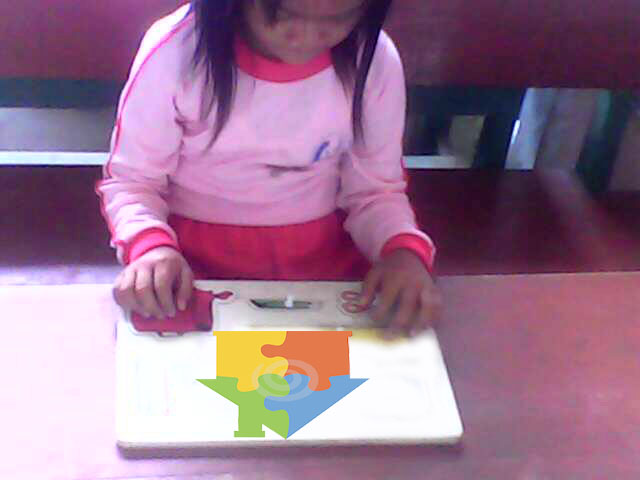 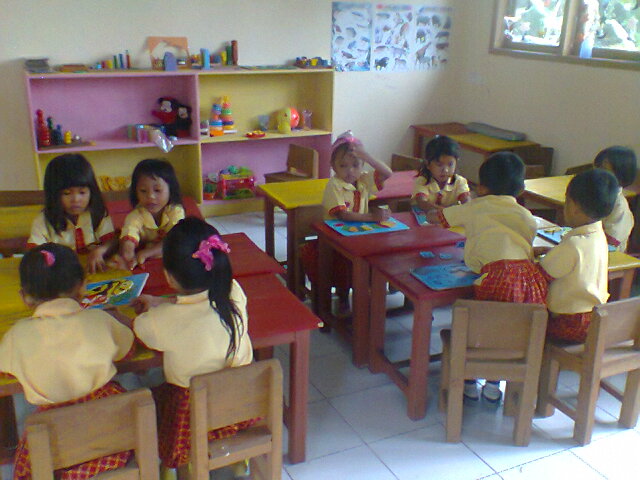 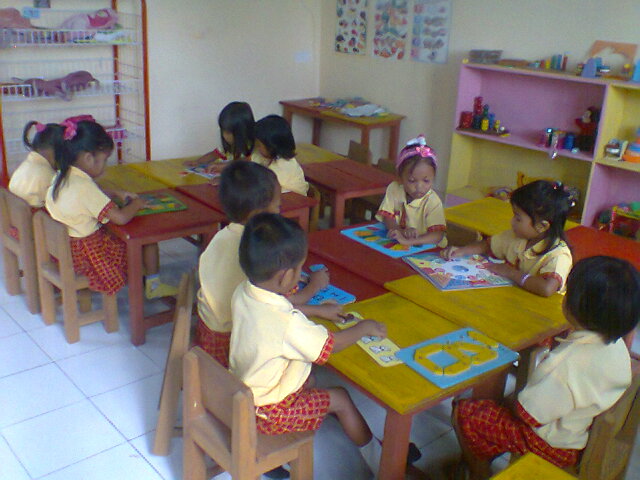 